

Join us for the Next PGDIS Webinar in Series of Free Live Webinars on Important Topics to affect the Standards of Preimplantation Genetic Testing 
September 21, 2020 

Dear Colleagues,
As announced in previous Newsletter dated September 3,  PGDIS continues a series of free webinars, in preparation for the forthcoming PGDIS conference in Berlin, postponed from May 3-6, 2020, to April 11-14, 2021, due to COVID19 pandemics, and to keep you updated with current PGT developments. As in the PGDIS Webinar 1,  in the forthcoming webinars you will be able to log in online with a code and listen to the talks and actively participate in discussions in the safety and convenience of the workplace or home. Details will be posted on the PGDIS 2021 Conference website: https://pgdis2021.com/ 
The next PGDIS webinar will be devoted to PGT-A and interpretation of RCTs, which remains one of the important topics in considering the application of PGT-A to different age groups. The Webinar will be administered, as usual, by Grupo Pacifico, our Conference organizing Secretariat.

Similar to PGDIS Webinar 1, the suggested format will be a one hour session using the video online program Zoom. A moderator has been appointed to first present a 10 minute overview of the topic   and conceptualize the current issues. Second, there will be two speakers to present 15 minute talks on the latest data on the topic. During the 40 minutes of speaker time, participants will be encouraged to post questions for the speakers using the online chat tool. Following the talks, the moderator will direct the questions to the speakers. The webinar will be scheduled at US 12:00 CERST (18:00 CEST in Europe) , which will allow most participants to log in at a reasonable time in their country time zones.  If participants are unable to log in at the scheduled time, then PGDIS will make a recording available for late viewing. If you missed PGDIS Webinar 1, which was devoted to NIPGT Practical Application, you will have the opportunity to view it from October, 23rd.

Suggested programs for the forthcoming Webinar in October 1 and one in
December 2020 are presented below: 
 
Webinar 2: PGT-A & Interpretation of RCTs                                                  
Date: Thursday, October 1, 2020 - US 12:00 CERST /18: 00 CEST in Europe
Moderator: Joe Leigh Simpson, MD
Invited Speakers: Richard Scott, MD, and Don Leigh, PhD 
    Register here   

Webinar 3: New Approaches for Universal PGT                                               
Date: December, 2020 (Exact date TBA)
Moderator: Don Leigh, PhD
Invited Speakers: David Cram, PhD; Second Speaker TBA

We are looking forward to welcoming you to the above Webinars.

  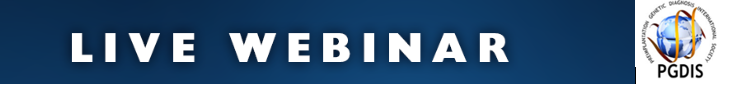 David Cram, PhD          Anver Kuliev, MD, PhDPresident of PGDIS      Executive Director of PGDIS 